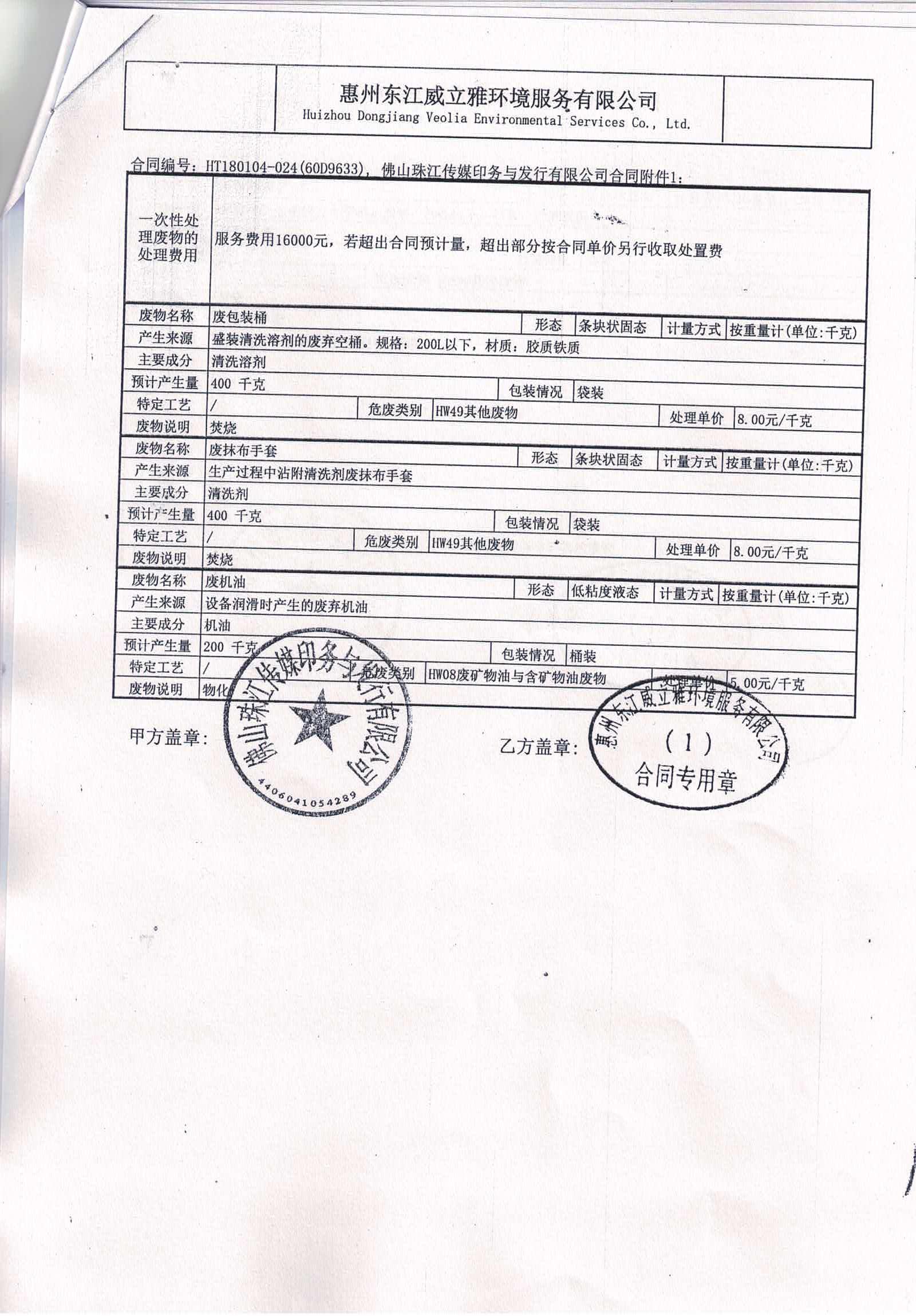 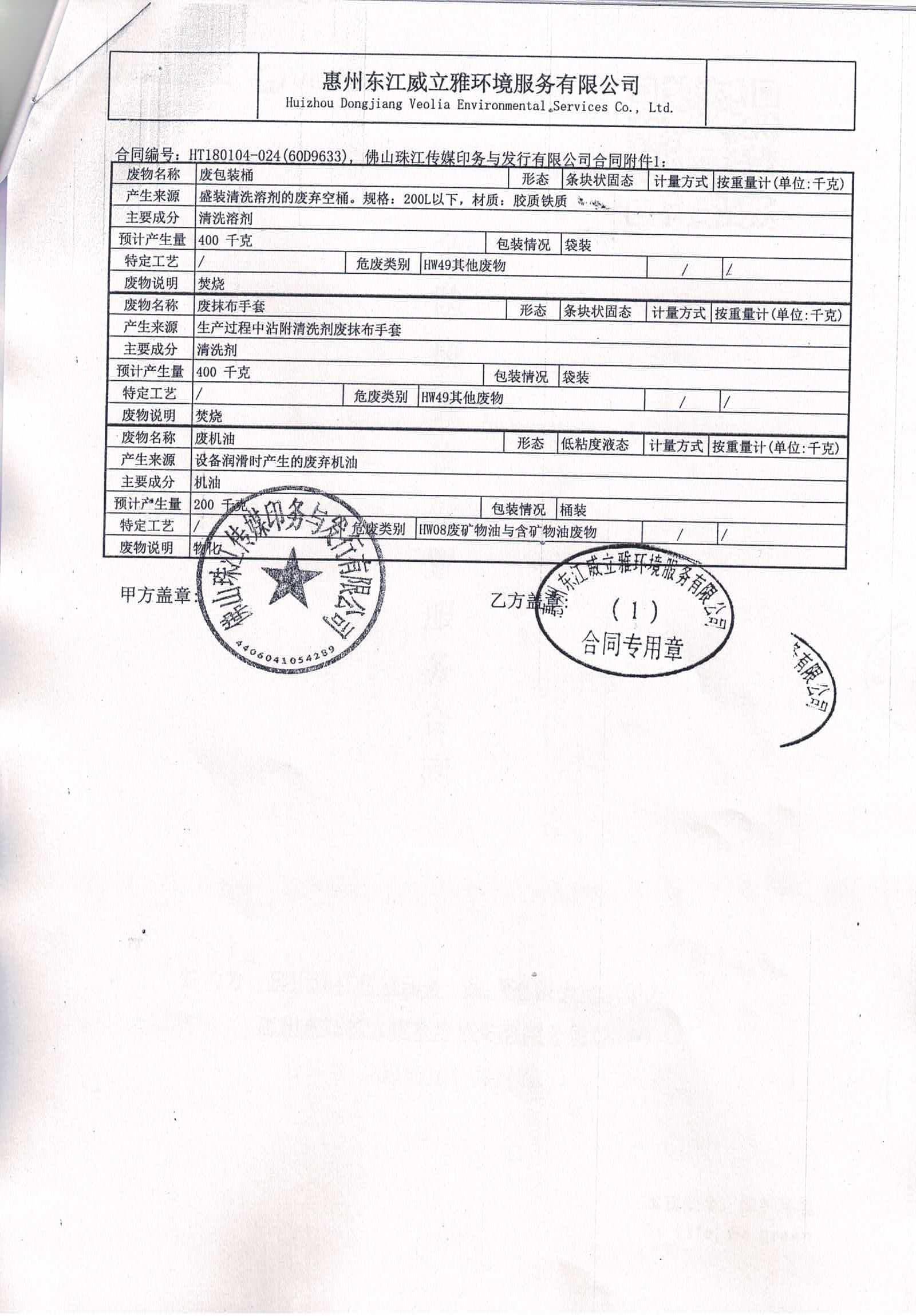 附件8制版废水处理合同及运输合同